Please turn overVersion ControlTitle & NameEmailMobile PhoneWork PhoneMailing addressEmployer
 Eg, QH, Mater Health Services, Ramsay Health Facility / Hospital where you are currently basedProfession
Eg, JMO, SMO/Staff Specialist, Manager, MEO, DCT, DON, EDMS, etcCurrent Position / Specialty
 Eg, JHO, SHO, PHO, Registrar, Senior RegistrarQualifications & College affiliationsYears’ in current role
If retired from active work in your main profession, indicate how many years retiredContact details of a Professional RefereeName:Position:Contact Number:Contact details of a Personal RefereeName:Position:Contact Number:Dietary RequirementsFrequent Flyer Membership Details
ie: Program & Membership numberDo you have any Assessor experience? – Please detail below
Include experience as an assessor of intern accreditation; previous training; participation as an observer; experience with other assessor teams (eg ACHS; Colleges; other health disciplines)List details that will assist PMAQ to appropriately allocate assessor team membersExamples include:  No overnight travel; Availability in 2019 & 2020; Only available for Desktop ReviewsVersionDateComments1.112/03/2019Added Professional Referee details1.213/09/2019Added Privacy Statement1.331/01/2020Migrated onto QH template1.428/07/2020Added personal referee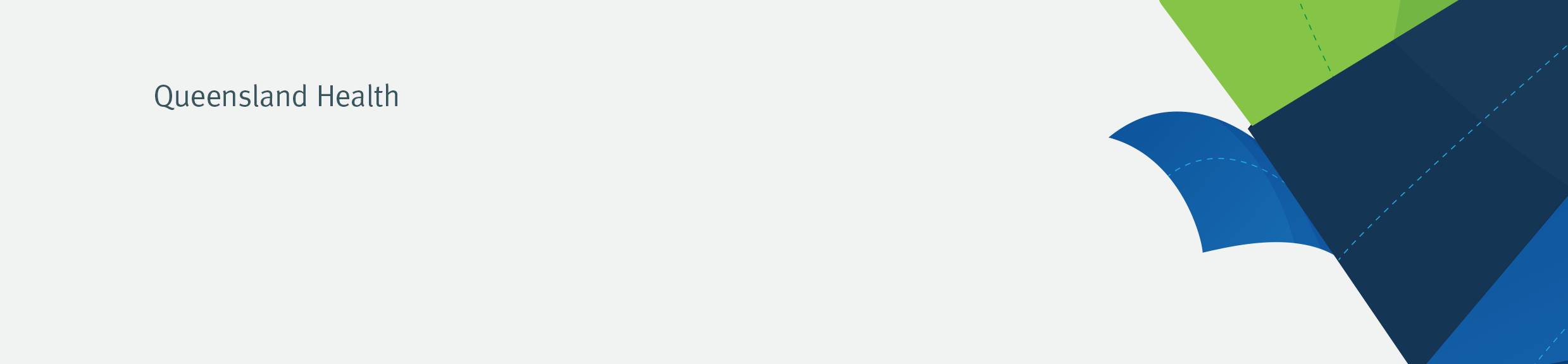 